Οικογένεια, είναι......Αγκαλιά και ΑγάπηΗ δική μου οικογένεια13η δραστηριότητα : Τι μπαίνει ανάμεσα σε μένα και στην οικογένεια μου(Με αφορμή το τραγούδι του Φοίβου Δεληβοριά: Γιατί είμαστε οικογένεια)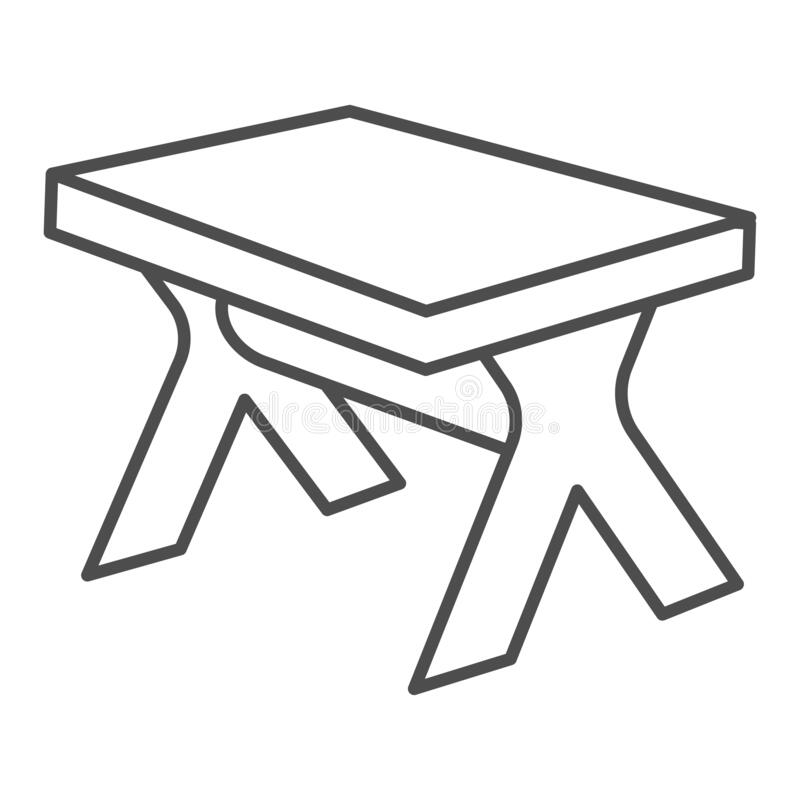 